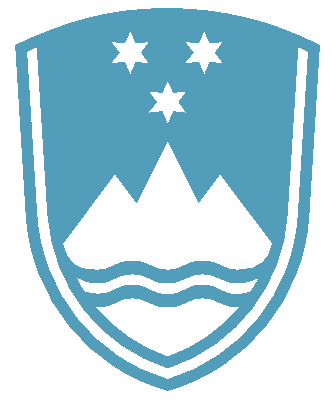 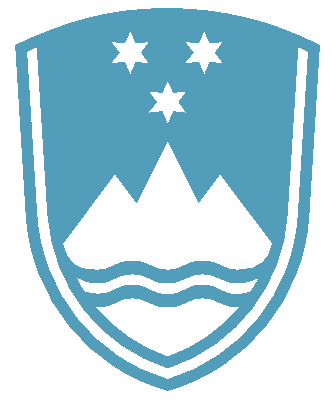 Dunajska 58, 1000 Ljubljana		T: 01 434 57 26		F: 01 434 57 17				E: irsop.mop@gov.si		http://www.iop.gov.si/POROČILO O REDNEM INŠPEKCIJSKEM PREGLEDU NAPRAVE, KI LAHKO POVZROČI ONESNAŽEVANJE OKOLJA VEČJEGA OBSEGAZavezanec:		TDR LEGURE d.o.o., Tovarniška cesta 51, 2342 RušeNaprava / lokacija:	Tovarniška cesta 51, 2342 RušeDatum pregleda: 	8. 6. 2021Okoljevarstveno dovoljenje (OVD) številka:35407-20/2007-7 in 35406-10/2008-11Usklajenost z OVD:Pri pregledu je bilo ugotovljeno, da zavezanec zagotavlja izvajanje predpisanih obratovalnih monitoringov emisij snovi v okolje za zrak, odpadne vode in hrup.Glede na izkazana poročila o obratovalnem monitoringu emisij snovi v zrak, emisij snovi v vode in o ocenjevanju hrupa ni bilo ugotovljenih preseganj mejnih vrednosti. O vseh opravljenih meritvah in ravnanju z odpadki je zavezanec pravočasno poročal.Zavezanec izvaja predpisano ravnanje z odpadki, ki nastajajo pri obratovanju naprave ter ima urejeno skladiščenje odpadkov.Zaključki / naslednje aktivnosti:Naslednji redni inšpekcijski pregled bo opravljen v skladu s planom Inšpektorata.